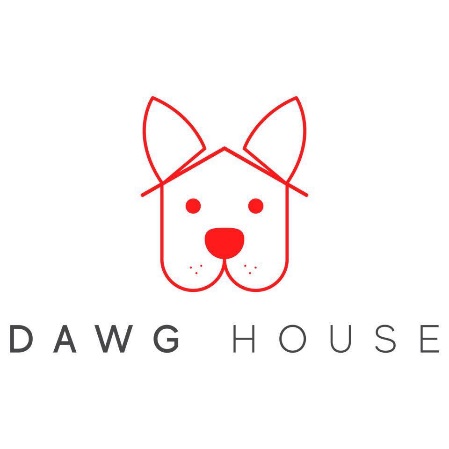 Guardian’s/Owner’s Name_______________________________________________________________Address __________________________________ City _______________State ___ Zip _______Home Phone # (___) ______________ Work# (___) ________________ Cell # (___) _________________E-Mail Address _____________________________Canine Pet Name______________ Birth Date___/____/___Weight _________ lbs.Breed ___________________________Sex: Male/Female  Color __________________□Yes, my Pet is: □Spayed □Neutered □No, my Canine Pet is not spayed/neutered (required at 8+ months for daycare)Veterinarian Hospital________________________________________________ Phone # (____) _________Address _________________________________ City ____________________ State _______Zip __________VACCINATIONS: Guardian/Owner is required to provide veterinary proof of current and updated Rabies, Distemper, and Bordetella.HOW DID YOU HEAR ABOUT THE DAWG HOUSE, LLC?□Drive-By □Website □Google □E-Mail □Special Event □Other ___________________________________Does your dog have any allergies or any other conditions? □Yes □No _________________________________________________FEEDINGS: □Client Provided – Brand Name ________________ □The Dawg House Food□Morning Quantity _________ Special Instructions____________________________□Evening Quantity _________ Special Instructions ____________________________EMERGENCY CONTACT NAME (someone not traveling with you) ____________________________Relationship _____Home Phone # (____) ______________ Work # (____) _____________Cell # (____) ________________Persons Authorized to Drop Off and/or Pick-Up My PET(s) __________________________________________WARNINGREAD CAREFULLY. THIS AGREEMENT INCLUDES A RELEASE OF LIABILITY AND WAIVER OF LEGAL RIGHTS AND DEPRIVES YOU OF THE RIGHT TO SUE THE DAWG HOUSE OF MISSISSIPPI,LLC AND RELATED PARTIES. DO NOT SIGN THIS AGREEMENT UNLESS YOU HAVE READ IT IN ITS ENTIRETY. SEEK THE ADVICE OF LEGAL COUNSEL IF YOU ARE UNSURE OF ITS EFFECT. The DAWG HOUSE OF MISSISSIPPI ,LLC POLICIES, PROCEDURES AND CAMPER RELEASE, WAIVER OF LIABILITY, ASSUMPTION OF RISK AND INDEMNIFICATION AGREEMENTIn consideration for my dog being permitted to be a client, at The Dawg House Of Mississippi, LLC for day or overnight boarding, I make the following representations and agree to all of the following policies, procedures, terms and conditions:1. PET REQUIREMENTS. My pet meets the following Pet requirements he/she: has successfully completed the Canine PET Behavioral Interview; is four (4) months of age or older; he/she is spayed or neutered (if over six (6) months of age); is current on his/her Rabies, Distemper and Bordetella vaccinations; is in good general health and free of ticks and fleas; is not aggressive or protective of toys; meets all other municipal or state licensure and other requirements; is attending The Dawg House with a quick release collar that contains an identification tag bearing the Pet’s name and guardian or owner’s current contact information. I have completed the PET Application and have provided The Dawg House, LLC with a current and valid credit card number. My Camper will enter and exit the The Dawg House, LLC facility with a leash. My PET must be free from fleas or ticks, although if we find fleas or ticks upon the temperament test you must pay for a capstar and a flea bath in order to stay at The Dawg House, LLC.2. PETS FOOD. I understand that my Pet will not be fed lunch. If I want my Pet to eat lunch, I must bring a container marked with my Pet’s name and feeding instructions. The Dawg House Of Mississppi, LLC will provide overnight Pets with food in accordance with the instructions provided in the PET Application.3. PERSONAL PROPERTY. I agree that The Dawg House Of Mississippi, LLC shall not be responsible or liable for any lost, stolen or damaged personal property belonging either to me or my Pet. I also understand and agree that my pet’s collar may be removed in the play area to prevent injury to any dog. If my PETcauses any damage to the The Dawg House Of Mississippi, LLC facilities or equipment, I agree to be fully responsible for the full cost of any repair or replacement.4. PET FEES. I agree to pay for all pet fees, services and products with the credit card number I have provided in the PET Application, or by cash or check at the time I CHECK IN  my pet for each visit to The Dawg House Of Mississippi, LLC. I give my express permission for The Dawg House Of Mississippi, LLC to charge any of the credit card numbers I provided on the Pet Application for any unpaid camp fees, services or products. I further agree to pay the cost of any check or debit charges returned or challenges for to any reason.5. CANCELLATION POLICY. I understand that I will be charged for a full day of day camp, if I fail to cancel my day care reservation twenty four (24) hours in advance. I further understand that I will be charged for a full day of boarding, if I fail to cancel my boarding reservation at least forty eight (48) hours in advance; or, if my reservation is within three days of a nationally recognized holiday, my reservation must be cancelled within seventy two (72) hours. If I fail to cancel a reservation for a boarding, I understand that I will be charged a no-show fee equal to two (2) nights of boarding.6. AGGRESSIVE DOGS. My PET is not aggressive. Although The Dawg House Of Mississippi, LLC loves all dogs, I understand that aggressive dogs are not permitted to attend The Dawg House Of Mississippi, LLC as pets and that if my Pet acts aggressively or exhibits unacceptable behavior he/she may be separated from the other Pets. The Dawg House Of Mississippi, LLC will use reasonable efforts to consult Pet parents about aggression and ways to address it, however aggressive dogs may be asked not to return to The Dawg House. Such determinations shall be made at the sole discretion of The Dawg House Of Mississippi, LLC7. ABANDONED DOGS. The Dawg House Of Mississippi, LLC is a place where all dogs  loved, can romp and play. No PETS may be abandoned at The Dawg House Of Mississippi, LLC. I agree that I will not neglect to pick up my PET from Camp by the time he/she is scheduled to leave without providing notification. Any PET that is left at The Dawg House, LLC without any contact, instruction or notification from me, of the ability, willingness or plans to pick him/her up by myself or my personal representative or agent, will be considered abandoned upon the seventh day of such notification failure. I understand that if I abandon my pet at The Dawg House, LLC, The Dawg House, LLC will, by default, become the legal owner and guardian of the pet. The Dawg House, LLC will, in its sole discretion, determine whether to try to rehome and adopt the pet from the The Dawg House Of Mississippi, LLC  location at which he/she was abandoned or will relinquish the pet to an unrelated shelter of its choice. I FULLY UNDERSTAND AND AGREE THAT IF I ABANDON MY DOG AT THE DAWG HOUSE Of MISSISSIPPI,LLC, I MAY BE UNABLE TO RETRIEVE POSSESSION OF MY DOG AND WILL HAVE NO RECOURSE AGAINST THE DAWG HOUSE OF MISSISSIPPI,LLC AS PROVIDED FOR BELOW.8. DUTY TO DISCLOSE. I have disclosed and shall continue to disclose on an ongoing basis, any and all medical or other conditions, including but not limited to personality concerns or behaviors that may affect, limit or prevent my petsability to participate in play time or otherwise attend The Dawg House Of Mississippi, LLC as a Pet.9. PET PARTICIPATION. I understand participation in play time is at the sole discretion of The Dawg House, LLC and that Pets may be separated from other Pets or asked to leave for any reason in The Dawg House Of Mississippi, LLC sole discretion.10. ACCEPTANCE AND ACKNOWLEDGEMENT OF Pet PARTICIPATION RISK. I FULLY UNDERSTAND THAT: (a) THERE ARE INHERENT AND POTENTIAL RISKS INVOLVED WITH INTERACTIONS BETWEEN HUMANS AND DOGS, AS WELL AS BETWEEN DOGS AND OTHER DOGS, WHICH MAY RESULT IN PROPERTY DAMAGE OR BODILY INJURY, INCLUDING BUT NOT LIMITED TO, PERMANENT DISABILITY, SICKNESS OR DEATH TO HUMAN OR DOG; AND (b) THERE MAY BE OTHER RISKS NOT KNOWN TO ME NOR READILY FORESEEABLE AT THIS TIME (COLLECTIVELY, “RISKS”). I FULLY ACCEPT AND ASSUME ALL RISKS AND RESPONSIBILITY FOR ALL RISKS, INCLUDING, WITHOUT LIMITATION, ALL LOSSES, COSTS AND DAMAGES INCURRED AS A RESULT OF MY OR MY PET’S  PARTICIPATION  IN HOUSE, INCLUDING ANY VETERINARIAN EXPENSES INCURRED ON BEHALF OF MY DOG. SICKNESS SHALL BE DEFINED TO INCLUDE ANY ILLNESS INCLUDING BUT NOT LIMITED TO BORDETELLA (KENNEL COUGH) OR ANY OTHER FORM OF CONTAGIOUS ILLNESS.11. VETERINARIAN LIABILITY AND CARE. I agree to allow The Dawg House Of Mississippi, LLC to obtain medical treatment for my PET, if, in its sole discretion it appears that, he/she is ill, injured or exhibits any other behavior that would reasonably suggest that my PET may need medical treatment. I AGREE THAT I AM FULLY RESPONSIBLE FOR THE COST OF ANY SUCH MEDICAL TREATMENT, AND FOR THE COST OF ANY TRANSPORTATION FOR THE PURPOSES OF SUCH TREATMENT, PROVIDED TO MY PET..12. WAIVER, RELEASE AND INDEMNIFICATION. I HEREBY EXPRESSLY AND FOREVER GENERALLY WAIVE, DISCHARGE CLAIMS, INDEMNIFY, RELEASE FROM LIABILITY, SAVE, HOLD HARMLESS AND DEFEND AND COVENANT NOT TO USE The Dawg House Of Mississippi, LLC, and their invitees, sponsors, advertisers, owners, officers, directors, employees, volunteers, invitees, agents, leasors, and any parties owning, controlling or having any interest in the property at which the Event is taking place, and all other representatives or agents (the “Releasees”) from and against ANY AND ALL INJURY, LIABILITY, CLAIMS, LITIGATION, ACTIONS, SUITS, COSTS, LOSSES, DAMAGES, EXPENSES OR DEMANDS (including reasonable attorney’s fees) OF EVERY CHARACTER WHATSOEVER on account of, arising out of, resulting from or relating in any way to (i) any act or omission of the Releasees, including negligence, and (ii) my or my PET ’s participation in activities at The Dawg House Of Mississippi, LLC, or otherwise. I FURTHER AGREE TO INDEMNIFY, SAVE AND HOLD HARMLESS the Releasees from any claims, litigation, actions, suits, damages, costs, attorney’s fees, losses or injuries as the result of any such claim. I AGREE THAT THIS RELEASE SHALL BE BINDING ON ME AND MY SUCCESSORS, HEIRS, LEGAL REPRESENTATIVES AND ASSIGNS. I ALSO EXPRESSLY AND FOREVER RELEASE THE DAWG HOUSE OF MISSISSIPPI, LLC FROM ANY DUTY TO PROTECT ME OR MY DOG(S) FROM INJURY OF ANY KIND, AND AGREE THAT EVEN IF THE DAWG HOUSE OF MISSISSIPPI, LLC CHOOSE TO IMPLEMENT SAFETY PRECAUTIONS, SUCH ACTIONS SHALL NOT ALTER THE FACT THAT I HAVE RELEASED THE DAWG HOUSE OF MISSISSIPPI, LLC FROM ANY DUTY TO PROTECT ME OR MY DOG(S).I HAVE READ AND FULLY UNDERSTAND THE TERMS OF THIS “POLICIES, PROCEDURES AND PET RELEASE, WAIVER OF LIABILITY, ASSUMPTION OF RISK AND INDEMNITY AGREEMENT” (THE “AGREEMENT”) AND UNDERSTAND THAT I HAVE GIVEN UP SUBSTANTIAL RIGHTS BY SIGNING IT AND HAVE SIGNED IT FREELY AND VOLUNTARILY WITHOUT ANY INDUCEMENT, ASSURANCE OR GUARANTEE AND INTEND IT TO BE A COMPLETE AND UNCONDITIONAL RELEASE OF ALL LIABILITY TO THE GREATEST EXTENT PERMITTED BY LAW AND AGREE THAT IF ANY PORTION OF THIS AGREEMENT IS HELD TO BE INVALID OR UNENFORCEABLE, THAT THE REMAINDER OF THIS AGREEMENT SHALL REMAIN IN FULL FORCE AND EFFECT. I AGREE THAT IT IS INTENDED THAT ALL TERMS OF THIS AGREEMENT CONTROL DESPITE ANY PARTICULAR STATUTE OR LAW THAT WOULD OTHERWISE PROTECT ME OR MY DOG(S).Guardian’s Signature____________________ Printed Name________________ Date__/__/__I, the undersigned, hereby acknowledge and agree that all the information provided in this Pet Application is complete and accurate to the best of my knowledge. Waiver of Liability, Assumption of Risk and Indemnification Agreement (the “Agreement”), as they may be amended from time to time, which are attached and fully incorporated into this application by reference. I hereby execute the Agreement for my dog, myself and my heirs, successors, representatives and assigns. I further attest that if I am not the sole owner or representative of the dog subject to this application, that my signature is sufficient to enter into this Agreement for and on behalf of any other owner or representative.The Dawg House Of Mississippi,  LLC: Accepted this application ______ of___________20___                                                                                  Day           Month            Year The Dawg House Of Mississippi, LLC  Representative _________________________________